17. TIERRA Y PAISES DEL MUNDO EN ESPERA DEL MENSAJEA. EL ORIENTE PERMANENTE   Preguntarnos por lo que pasa en el mundo, para adaptar la evangelización a las diversas cultura, es audacia y ambición. Los siete mil millones de habitantes que llenan los 198 países que constituyen la ONU y los otros cien  territorios que acaso un dia no lejano se declaren independiente de las potencias colonizadoras que todavía mandan en ellos  es algo muy complicado. inabarcable, difuso y también confuso Pero hay que hacerlo, al menos como principio. Evangelizar supone "ir por todo el mundo", no por una parte de él. Pero hemos de hacer un recorrido, al menos simbólico, con la esperanza de que un día llegue el nombre de Cristo a ese 50% de la humanidad que todavía no oyó pronunciar su nombres, dos mil años después de su paso histórico por la tierra.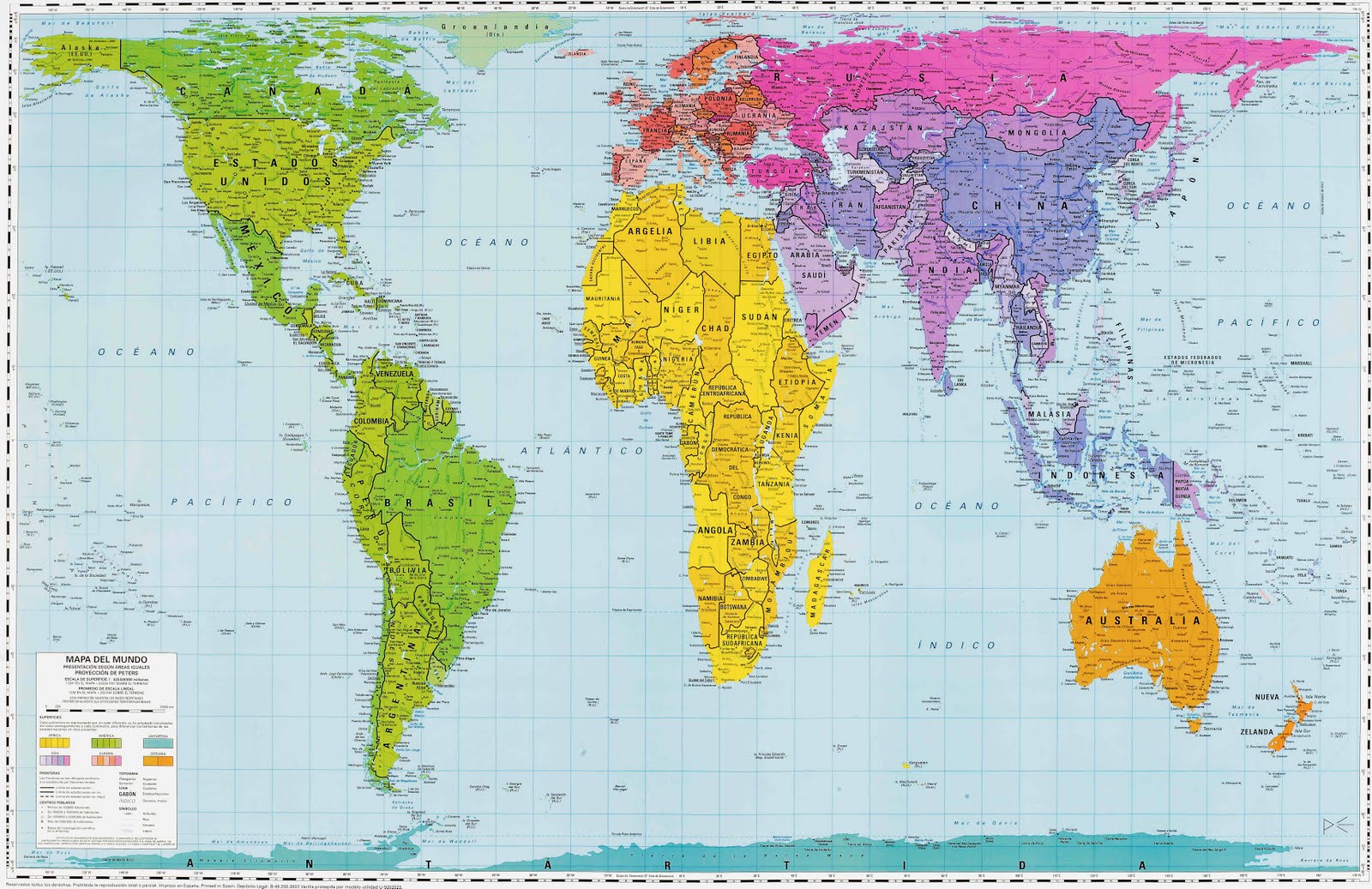    El mapa llamado de proyección de Gall-Peters, porque Arno Peters presentó en 1974 un mapa similar al que en 1885 presentó James Gall a la Asociación Británica para el Avance de la Ciencia, no puede dar mejor idea geográfica de dónde se halla y lo que ocupa del a tierra cada región o zona en la cual habita la humanidad.   Con esa perspectiva nos podemos construir la esperanza de lo que va a ser la nueva evangelización, que aspirará a llegar a todos los continentes y a todas las realidades humanas del planeta. Y acaso repasando los territorios podremos entender que en unas zonas hay que precisar los mensajes y en otras hay que ofrecerles como novedad ambiciosa.     1.  EL CONTEINENTE DEL SILENCIO CRISTIANO     Podemos llamar así al mundo asiático, en donde se encuentra el 50% de la población humana y en donde solo el 3% pertenece a la Iglesia católica.  La práctica totalidad de China, India, Siberia y países del Pacífico ignora el nombre del Señor Jesús. 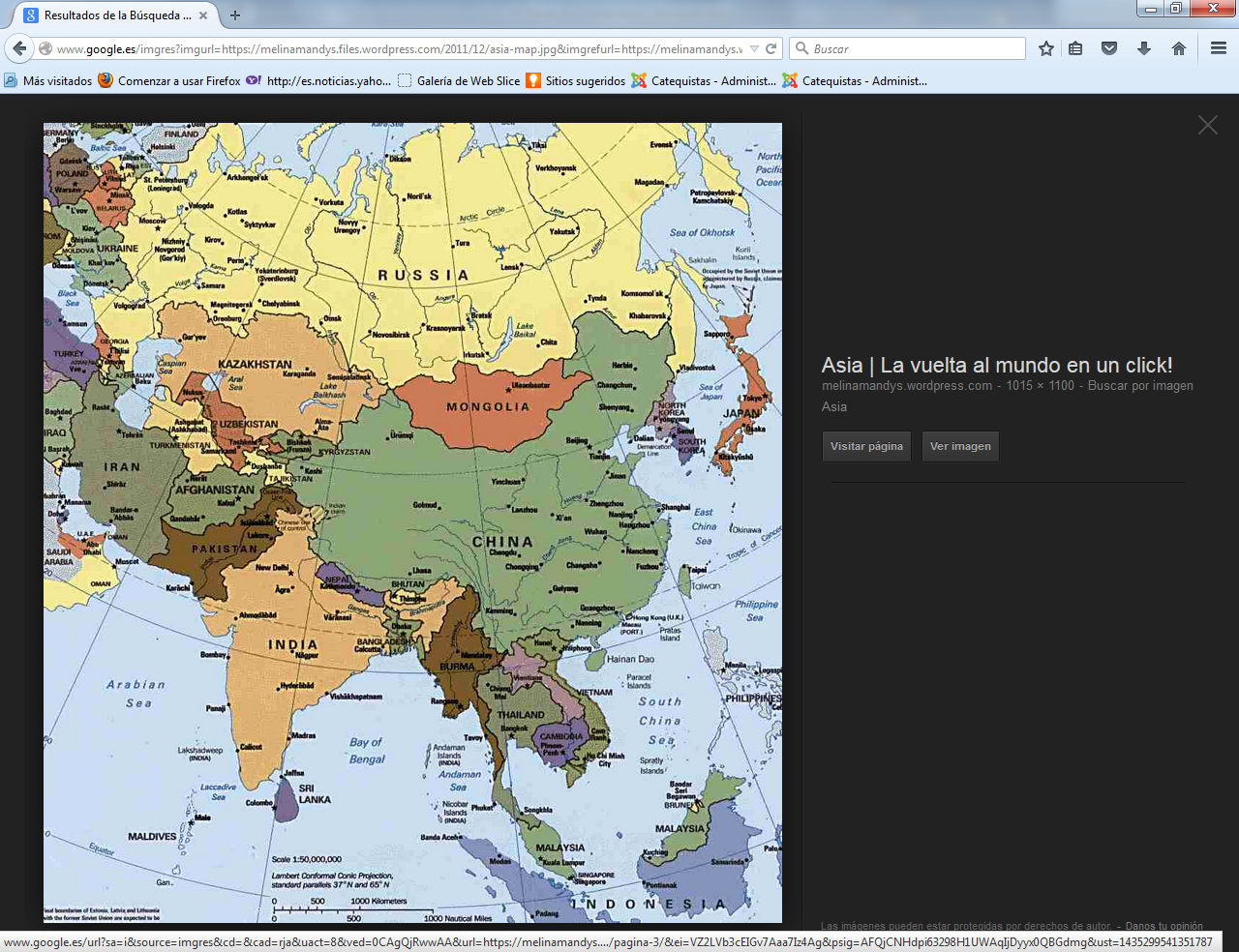      Cuando consultamos estadísticas de este tipo una nudo amargo parece que oprime el corazón al contrastar que los católicos no han sido capaces de llegar a ese inmenso mundo por las diversas circunstancias de la Historia.  Los sacerdotes y los religiosos que fueron a esos inmensos mundos no pudieron hacer lo que en la vieja Europa y en nueva América pudieron conseguir.   Y la constatación de algunos aspectos interesantes nos permite entender mejor lo que puede ser el camino que se recorrerá en los años venideros, tanto para nuevos Institutos y para nuevas ideas que se van gestando, como para muchos Institutos antiguos, o sectores de ellos, que se hallan deseosos de seguir con su vocación evangelizadora en la Iglesia.   Y podemos intuir que esa Iglesia revisará muchos de los gérmenes de vida nueva que en ella laten y será cada vez más católica de verdad. Esto significará sin duda alguna:       - que se abrirá al mundo y dejará de ser latina, no "romana";       - que se apoyará más en lo carismático que en lo sociológico;       - que volverá a ser más kerigmática y vital que doctrinal o teológica;       - que distinguirá entre evangelización y cristianización sociológica;       - que amará más el misterio que el dogma y más la plegaria que los ritos;       - que se volverá más a los pobres que a los cumplidores de las leyes;       - que pondrá las normas por debajo de los gestos de amor fraterno.  Acaso con estas constataciones podremos soñar con una Asia cristiana o al menos c0n un creciente mundo de seres amados por Dios que podrán convertirse en conocedores de Cristo y en vividores de su mensaje de amor al prójimo.   Filipinas       Es el país más cristianizado del Continente gracias a la colonización española del siglo XVII y al mérito de dos grandes Institutos religiosos: Agustinos y Dominicos.  Cuenta con una población total de 72.9 millones de fieles, siendo éste es el país con más católicos en Asia y el tercero en el mundo, después de Brasil y México. El Primado de las islas es tradicionalmente el Arzobispo de Manila. El obispo actual tiene  su sede en la Basílica Menor de la Inmaculada Concepción de Intramuros, Manila.     La expedición de Legazpi de 1565 marcó el comienzo de la hispanización de Filipinas. Esta expedición fue un esfuerzo para ocupar las islas con el menor conflicto posible, ordenada por Felipe II. El lamentable derramamiento de sangre en México y Perú lo motivó a ejercer el pacifismo durante estas campañas. El teniente Miguel Lopéz de Legazpi fue el encargado de hacer la paz con los indígenas y mediante la conquista militar rápida, estableció colonias.    En el marco del sistema de encomienda, los filipinos tuvieron que pagar tributo al encomendero de la zona y en cambio el encomendero les enseñó los caminos de la fe cristiana y también los protegió de sus enemigos. Aunque España había utilizado este sistema antes, no estaba funcionando tan efectivamente para los filipinos, como lo hizo en Estados Unidos.     Los misioneros no tuvieron tanto éxito en la conversión de los indígenas como habían esperado en el marco del sistema de la encomienda. En 1579, el obispo Salazar y otros clérigos se mostraron indignados por los encomenderos, que habían abusado de sus poderes. Aunque los nativos eran resistentes, no podían unirse para conspirar una rebelión colectiva hacia los españoles por razones geográficas, las diferencias lingüísticas, y la indiferencia mutua.    La Iglesia católica participa en la educación en todos los niveles. Fundó y patrocinadores de cientos de escuelas secundarias y primarias, así como un número de colegios y universidades de renombre internacional. Ateneo de Manila University, una universidad jesuita, aparece como uno de los "World's Best Colleges y Universidades", en el Times Higher Education-QS World University Rankings.      A partir de 2005, el gobierno defiende la libertad y la igualdad entre todas las religiones en las Filipinas. Sin embargo, la mayoría de la población (83%) son bautizados católicos, con el 68% de toda la población que asisten a una misa católica semanal     La Iglesia católica tiene gran influencia en la sociedad filipina y la política. Un hecho característico es el papel de la jerarquía católica en el derramamiento de sangre Poder Popular de la Revolución de 1986. Entonces Arzobispo de la Arquidiócesis de Manila, Cardenal Jaime Sin pidió a los ciudadanos a marchar a lo largo de Epifanio de los Santos Avenue y la fuerza dictador Ferdinand E. Marcos a dimitir después de que se produjeron siete millones de personas respondieron.    La India    (https://es.wikipedia.org/wiki/Cristianismo_en_India)     Es  la nación gigante de la esperanza cristiana, pues allí prendió el mensaje evangélico de manera rápida y se mantuvo creciente hasta hoy. El cristianismo es la tercera religión más grande de la India, con aproximadamente 24 millones de seguidores, aunque sólo constituyen el 2.3% de población de la nación. El cristianismo habría llegado a la India hace alrededor de 2000 años: La Iglesia Ortodoxa Malankara sería una de las primeras Iglesias cristianas.    Según la tradición de los cristianos e hinduistas locales, fue fundada por el apóstol Tomás, quien habría llegado a la India en el año 52 dC, estableciendo la iglesia y sufriendo el martirio en el año 72 en Mylapore, actualmente la ciudad de Chennai. Así el cristianismo en la India es tan antiguo como el cristianismo mismo.    La iglesia de la India estuvo en comunión y dependía de las iglesias de Persia, que no aceptaron las decisiones sobre cristología del Concilio de Éfeso, en 431. Después del derrumbe del imperio sasánida en 651, la iglesia de la India pasó a depender de la Iglesia Asiria, que desde el siglo VIII nombró un Metropolitano de la India. 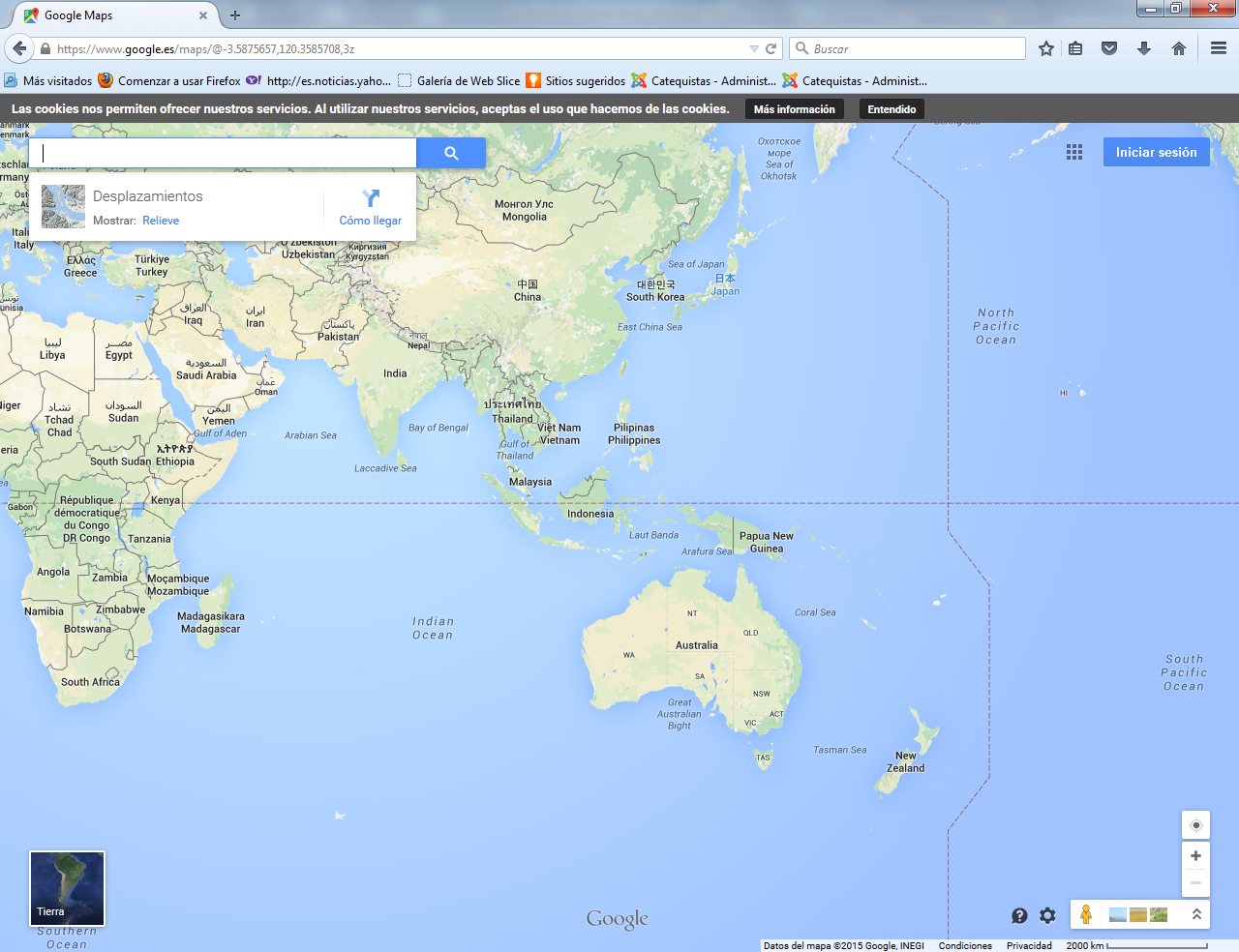      La historia del catolicismo romano comienza con la llegada de Vasco de Gama en 1498. San Francisco Javier estuvo en la India a partir de 1542 y tradujo textos cristianos al tamil y otras lenguas del país. Su cuerpo todavía se enterrrado en la Basílica do Bom Jesus en Goa. Los portugueses establecieron la Inquisición que fue criticada por Voltaire. Los portugueses intentaron y en muchos casos consiguieron cambiar la forma de la iglesia malankara a la de la iglesia católica.    Los cristianos que rechazaron la unificación con el catolicismo, decidieron unirse con la Iglesia ortodoxa siria, que en 1665 y acordó enviar a un obispo para encabezar la iglesia de la India, después de que su líder y seguidores aceptaron la cristología siriana y adoptaron el rito siríaco occidental. La iglesia de la India fue administrada como una Iglesia Autónoma en comunión con el Patriarcado Siriano.    En cuanto al protestantismo, el misionero portugués de la iglesia reformada holandesa, João Ferreira de Almeida estuvo activo en Goa hasta ser procesado por la Inquisición en 1661. William Carey la Sociedad Misionera Bautista llegó a Calcuta en 1793, tradujo Nuevo Testamento al idioma bengalí y desde 1800 evangelizó de la colonia danesa de Serampore. Claudius Buchanan, misionero anglicano, llegó a Kerala en 1806 y consiguió asociar con su iglesia a una parte de la cristiandad de Malabar. En 1833 visitó la India Anthony Norris Groves, quien desde 1836 y hasta 1852, dirigió una misión cristina en Chennai.     La diversidad religiosa de los pueblos de la India, las ingentes necesidades materiales de sus poblaciones congestionadas, rurales y pobres, la existencia de formas culturales admirables y capaces de difundirse hasta Occidente, la explosión demográfica desconcertante que experimenta, la acogida fácil de formas culturales occidentales, la implantación en sus territorios de núcleos influyentes de cristianos autóctonos comprometidos y persuasivos, forman rasgos esperanzadores, cuyos efectos futuros serán admirables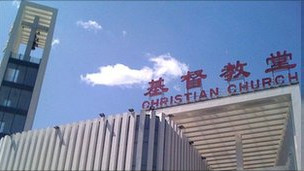    China          http://www.bbc.com/mundo/noticias/2011/09/110912_china_crisis_espiritual_mr.shtml  La nación más poblada del mundo, con unos 1.300 millones de habitantes y una población resignada al imperio de los dirigentes desde tiempos imperiales y con religiones mayoritarias de resignación como el taoísmo y el confucionismo.    Es imposible precisar cuántos cristianos hay en China hoy en día, pero lo que es innegable es que la cantidad está aumentando. El gobierno informó que se trata de 25 millones, 18 millones son protestantes y 6 millones católicos. Organizaciones independientes coinciden en que la cantidad ha sido subestimada.    Una cifra conservadora es 60 millones. Hay más chinos en las iglesias el domingo que feligreses en toda Europa. Los nuevos conversos forman parte de grupos sociales muy diversos: desde campesinos de remotos poblados rurales hasta sofisticados jóvenes de clase media en vibrantes ciudades.   Existe una complejidad en las estructuras del cristianismo chino que es un tanto difícil de entender en Occidente. Para empezar, el Catolicismo y el Protestantismo son clasificados por el Estado como dos religiones separadas.     A través del siglo XX, el Cristianismo fue asociado con el imperialismo occidental. Tras la victoria comunista, los misioneros fueron expulsados, pero el Cristianismo se permitió en iglesias designadas por el Estado siempre y cuando la lealtad primaria fuese hacia el partido comunista. Mao describió la religión como un "veneno" y la Revolución Cultural de las décadas de los años sesenta y setenta intentó erradicarla.   De forma clandestina, el Cristianismo no sólo sobrevivió, sino que con sus propios mártires chinos, se fortaleció. Desde los años ochenta, cuando la creencia religiosa fue nuevamente permitida, las iglesias oficiales habían conquistado más espacios. Dichas instituciones deben rendirle cuentas a la Administración Estatal de Asuntos Religiosos. Se les tiene prohibido participar en actividades religiosas fuera de sus instalaciones de culto y deben tener como lema: "Ama tu país, ama tu religión".     El partido comunista promueve el ateísmo en las escuelas, pero se compromete a "proteger y respetar la religión hasta que llegue el momento en que la religión desaparezca".    Protestantes y católicos están divididos en las iglesias oficiales y no oficiales. La Asociación Patriótica Católica, una organización designada por el gobierno, nombra sus obispos y tiene prohibido relacionarse con el Vaticano, aunque a los católicos se les permite reconocer la autoridad espiritual del Papa.  Existe una iglesia católica clandestina, que es apoyada por el Vaticano y que cuenta con muchos seguidores. Poco a poco, el Vaticano y el gobierno se han ido acomodando. La mayoría de los obispos son reconocidos por ambas autoridades, sin que ninguna de las dos admita la soberanía superior de la otra.   En los pasados meses, el gobierno chino mostró su mano dura, tras llevar a cabo el ordenamiento sacerdotal de sus obispos, lo cual va en abierta oposición con los principios del Vaticano. En respuesta, la máxima institución del Catolicismo mundial excomulgó a uno de dichos obispos. Aún así sería erróneo simplemente descalificar la iglesia oficial llamándola una farsa. En las mostañas del occidente de Pekín, visité el poblado de Ho Sanju, donde una iglesia católica ha funcionado desde el siglo XIV. La estricta fe de los mayores de la tercera edad resistió la invasión japonesa y a la Revolución Cultural. La clínica del pueblo es dirigida por monjas, una de ellas oriunda de Mongolia, considerado un bastión del Catolicismo.   Es precisamente de poblados como este de dónde la iglesia católica recluta sus jóvenes feligreses para convertirlos en sacerdotes.    La iglesia protestante oficial está creciendo más rápido que el Catolicismo. En la mañana del Día de Resurrección, en Semana Santa, vi cinco misas. Cada una, con más de 1.500 fieles. Sin embargo, esos números son pequeños si se comparan con las llamadas "iglesias domésticas", organizaciones religiosas no oficiales que se esparcen por todo el país.     La iglesia oficial, que está en desacuerdo con este tipo de organizaciones informales, teme que el fervor que fomentan genere reacciones violentas.   Lo que las autoridades consideran que no es negociable es que las iglesias domésticas se nieguen a reconocer cualquier autoridad oficial sobre su organización. El Estado teme la influencia de la ferviente evangelización estadounidense en la teología de las iglesias domésticas. Sin embargo, en muchos aspectos, parece tratarse de un movimiento nativo chino: carismático, energético y joven.  En la iglesia, la gente siente la calidez, se siente que es bienvenida. Sienten que los demás realmente los quieren. Por eso es que quieren formar parte de la comunidad. Sur asiático y costa del Pacífico + La originalidad espiritual de los países de la Península Indochina (Birmania, Laos, Tailandia, Viet-nam, Camboya) reclaman también una especial sensibilidad, sobre todo recordando los valores cristianos sembrados en ellos a lo largo de siglos desde Europa. Tierra de Portugueses y franceses hasta el siglo XIX recogieron influencias cristianas que llagaron cabalgando sobnre los intereses de los comerciantes.   +  Las naciones diversas del Pacífico constituyen sistemas desconcertantes para los ojos occidentales.    - El Japón, con su poder económico y su peculiar cultura milenaria, que ha logrado tanta pujanza industrial y tanta fuerza en el mundo a través de sus sistemas productivos.   - Corea, con sus permanente división y sus luchas latentes y artificiales, que algún día terminarán con la paz y la unidad social.    - Los estados surgidos en las islas tan diversas del Sur asiático: Taiwan, Indonesia, Polinesia, Micronesia, etc. totalmente diferentes, pero siempre dispuestas a explotar su creatividad.   - Los pequeños núcleos independientes, o todavía colonias, extendidos por las inmensas aguas del Pacífico.   + Y un recuerdo especial para Australia, el continente convertido en nación, llegado a la civilización en un proceso de colonización por parte de los emigrantes venidos de Europa y portadores de todas las creencias y de multitud de posibilidades de desarrollo.Todos ellos son mundos nuevos, en donde pueden nacer nuevos Institutos religiosos al amparo de las comunidades cristianas que en ellos siguen creciendo. La facilidad de comunicaciones permite hoy el no considerar lejos a ningún rincón del pequeño planeta tierra y trabajar allí donde los hombres viven y crecen, para que en su corazón y en su mente amanezca un futuro cada vez mejor.      En todos los países se halla presente la acción de la Iglesia. Y, aunque en las regiones más lejanas ha dominado hasta ahora el sentido de acción misionera, es probable que, a lo largo del siglo XXI, sus cristianos se consideren ya capaces de otras alternativas y sean ellos los que devuelvan multitud de mensajeros de la esperanza a los países que un día enviaron los suyos a sus playas vírgenes    Con previsiones, intuiciones y criterios como éstos, o a pesar de ellos, la Iglesia seguirá siendo  buscadora de caminos para llegar al inmenso mundo asiático, archivo de la historia y futuro de una gran población llamada a conocer y vivir también las grandezas del Reino de Dios.   Por lo tanto estará siempre atenta a manifestar caminos valientes  para llevar al Evangelio á sus pueblos, incluso con sus limitaciones y sus ataduras terrenas; pero seguirá ofreciendo sus valores y respetando y amando a una comunidad tan amplia y flexible y estable y polivalente y en ocasiones tan misteriosa. Y será en ella, Iglesia Cuerpo Místico compuesto por los seguidores de Jesús, la que ofrecerá su seno fecundo para generar un movimiento cristiano en Asia   A veces nos podemos sorprender al conocer los progresos cristianos del continente amarillo.  pero seguro que  que la Iglesia crecerá en Así hasta proporciones gigantes, porque todo en Asia fue gigante como los grandes montes del Himalaya, los inmensos desiertos de Mongolia, las demandas impresionante del Océano Pacífico y la historia milenaria que en sus ciudades, en sus murallas, en sus museos y en sus templos tan variados     Algo nos dice que un futuro desafiante representa Asia por su trayectoria antigua y por sus proporciones de gigante. Y un doble sentimiento de temor y de gozo se nos introduce en el espíritu cuando prevemos el sesgo que tomarán los acontecimientos.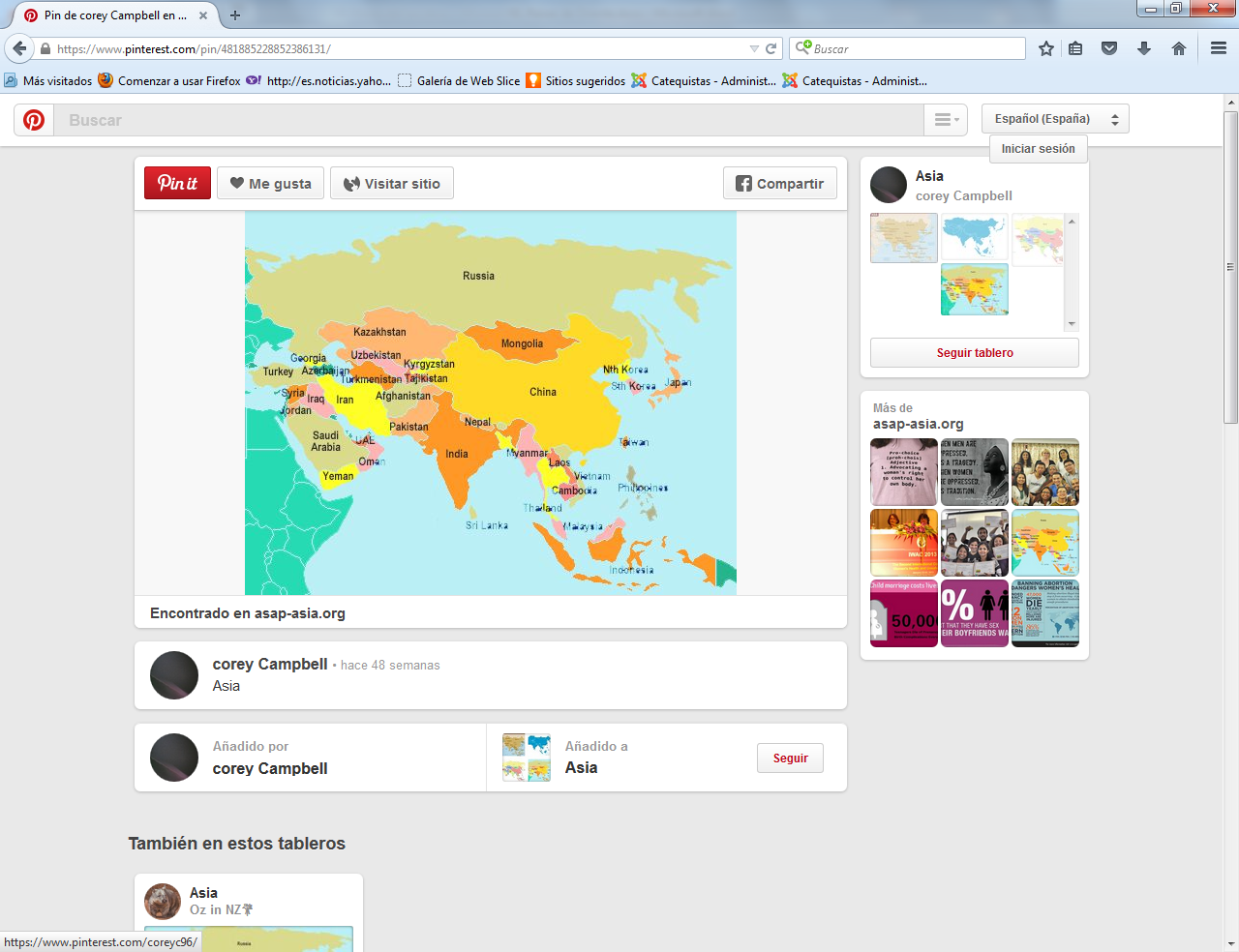      - Por una parte, la Iglesia se vuelve cada vez más atenta al mensaje y declara secundarios los lenguajes. Deja de ser occidental, europea, griega o latina, mediterránea, aunque místicamente siga siendo "romana". Ello implica que se acomoda más a todas las culturas, civilizaciones, razas, sensibilidades, lenguas, ritos, continentes, naciones.  - Y por otra parte, se desentiende más del tiempo y de la tradición, regresa más al anuncio de su misterio y de la salvación, se preocupa menos por su contingencia histórica, se hunde más en su vida, en su energía, en su savia sobrenatural, en su gracia, en su servicio trascendente a los hombres.    c) Siempre en actitud de progreso y cambio.   El cambio es imparable y condiciona la vida. En ciertos momentos históricos los procesos de transformación se precipitan irremediablemente. Los hechos de Iglesia han sufrido en los últimos decenios una metamorfosis acelerada. Al igual que ocurrió en otros tiempos, por ejemplo, en la Revolución luterana del siglo XVI, en la Revolución racionalista del XVII, en la Revolución enciclopedista del XVIII, también en la Revolución industrial del XIX, acontece en los tiempos actuales de la Revolución informática, del la Revolución ética, de la Revolución global.    Es preciso acomodarse a ese ritmo para no perder la marcha de la Historia. Y ello no quiere decir que todo sea positivo en las transformaciones, como no lo fue en las "revoluciones" anteriores. Pero hay que asumirlo como hecho de vida y es preciso que el cambio venga un día.   Son de esperar variaciones muy fuertes en la Iglesia en los primeros decenios del siglo XXI. Con ellas surgirán adaptaciones rápidas e interminables en cada ámbito cultural y moral. Las transformaciones de los Institutos religiosos no serán otra cosa que signo y reflejo de ese proceso de revitalización eclesial.   Y por eso podremos, no sólo sospechar, sino firmemente asegurar, que lo que hoy contemplamos en cualquier estadística no será idéntico a lo que suceda mañana, dentro de 15, 30 o 50 años. Hoy nos sonreímos ante previsiones hechas a medios del siglo XX y que nunca se llevaron a efecto. Un día se reirán al releer los datos y predicciones que hoy formulamos, las cuales no coincidirán con los hechos reales que de verdad sucedan. La duda es si habrá quien pueda sonreír mañana en referencia al presente, como lo hay hoy en referencia al pasado. Mas eso pertenece a la zona del misterio y a ese ámbito no llega la prospectiva.  Situación de Asia en el movimiento evangelizador    El catolicismo crecerá cuantitativamente a lo largo de los 25 próximos años, pero disminuirá en relación a la población mundial, sobre todo en Asia.    Los agentes pastorales clericales y religiosos decrecerán de forma significativa, al paso que aumentarán los seglares (catequistas y animadores)    Será importante advertir que la mitad numérica de la Iglesia Católica (50,78%) se hallará en América del Sur. En Europa estará el 26,5%.FUERZAS DEDICADAS AL APOSTOLADO 1995-2020   	EN LA IGLESIA EN EL AÑO 2000 (en miles) eran:	EN LA IGLESIA DEL 2.020 HABRA (En miles)Complementados con la Oficina Estadística. ONU y Anuario Pontificio de 1999Hipótesis de trabajo: Si los porcentajes de crecimiento y/o decrecimientoentre los años 1095-2020 se estiman como se indica, y similaresal período equivalente anterior: 1970-1995. Datos aproximados.  Podemos denominar así a todos los de Asia, en donde el cristianismo está presente como testimonio a veces fogoso y activo, pero numéricamente insuficiente en un mundo que acoge la mitad de la población del planeta. 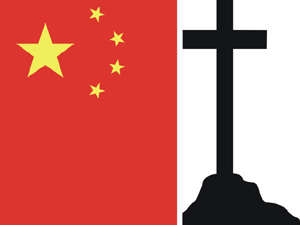 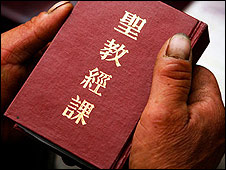 En resumen sobre Asia     En resumen se puede sacar la conclusión de en toda Asia brilla la esperanza.  En su contexto el cristianismo en Asia es visto casi como una religión “extranjera”, a pesar que haya nacido en este continente. El cristianismo se difundió en los primeros cuatro siglos, partiendo desde el norte de África hasta llegar a India, según narra la tradición, con la predicación de san Tomás Apóstol en el I siglo d.C. y posteriormente en China en el siglo VII, durante la dinastía T’ang, con el monje nestoriano Aloben.     A pesar de su difusión en los primeros 400 años, en el siglo XVI el cristianismo había casi desaparecido por diversas razones, de un lado, por la presencia de las grandes tradiciones religiosas asiáticas; de otro lado, por la limitada consistencia de las comunidades cristianas.    Al respecto recordamos que en 1998, se realizó el Sínodo para Asia para afrontar estos problemas; y en la Exhortación Apostólica post-sinodal de Juan Pablo II, “Ecclesia in Asia” de 1999, se afirma que “era un misterio que el Salvador del mundo, nacido en Asia, haya sido hasta ahora desconocido por los pueblos de este continente” (EA, 2). Los padres sinodales presentaron las dificultades que habían encontrado en proclamar a Jesús como el Único Salvador al interno de cultura que no podía “aceptar a Jesús como la una manifestación de lo divino”.     De la Exhortación, Iglesia en Asia nació una nueva propuesta metodológica para el anuncio de Jesús, llamada “pedagogía evocativa”, que usa historias, parábolas y símbolos para acercar el misterio de Cristo a las personas del continente, presentando a Jesús como el “Maestro de sabiduría, el Liberador, el Guía Espiritual, el Iluminado, etc.”. La teología no siempre se debe expresar con conceptos abstractos, sino puede ser comunicado con proverbios o reflexiones, con la danza, las obras de arte, se afirmaba en el documento.     Se pueden clasificar los países asiáticos según sus creyentes cristianos en seis grandes grupos, a partir de los datos ofrecidos por el Informe de libertad religiosa (ILR) de Ayuda a la Iglesia necesitada.            - El cristianismo es la religión predominante: más del 75% de cristianos.            - El cristianismo constituye una mayoría muy significativa: 40-75%.            - El cristianismo con minoría significativa: 8-15% (entre 15 y 40% es inexistente).            - El cristianismo sólo es una minoría considerable: 4-8%.            - El cristianismo es una minoría muy pequeña: 1-4%.            - El cristianismo es prácticamente inexistente: menos del 1%.            En todo Asia, países en los que la comunidad cristiana sea predominante sólo hay tres: en la zona del sudeste asiático Filipinas, donde por mor de la evangelización española casi un 90% son cristianos; y en la zona de las repúblicas soviéticas, dos, Georgia y Armenia, ambas con un 85% aproximadamente.1 y 2   Países donde la comunidad cristiana constituye una mayoría muy significativa aunque no unánime tenemos otros dos: uno de ellos en la zona del Oriente Medio, Líbano, con un 40%; y otro en la del sudeste asiático, por cierto bastante inesperado: Corea del Sur, con un 43%. Curiosamente, en su homónimo del norte, por mor de la actuación del comunismo religofóbico, dicha comunidad apenas asciende al 2% en el mejor de los casos (si no el cero literal), desde el 30% que llegó a constituir.Los cristianos son una minoría significativa en varios países, a saber:             - Kazastán: 14%.   - Brunei: 14%.   - Indonesia: 12%.   - Emiratos Arabes Unidos: 12%.            - Kuwait: 11%.   - Bahrein: 9%.  - Malasia: 9%.   - Birmania: 8%.   - Viet-Nam: 8%.     En este grupo milita un caso muy especial, el de China, donde el Informe de Libertad Religiosa estima el porcentaje de cristianos en un 8,6%, aunque la evaluación es muy difícil de realizar por el hermetismo del régimen. Con todo, ese 8,6% sobre la población china de 1.300 millones de seres representaría una comunidad cristiana de más de 110 millones de cristianos, que podemos estimar como una de las cinco comunidades cristianas por nacionalidades más importantes del mundo. 3. Constituyen los cristianos una minoría considerable en los siguientes países:             - Taiwan: 6%.  - Kirguistán: 6%.  - Arabia Saudí: 5%.   - Siria: 5%.             - Omán: 4%.      En esta categoría milita otro caso singular muy importante, el de la India, donde el 5% de su población es cristiana, lo que sobre una población de 1.200 millones de seres arroja una comunidad de 60 millones de cristianos, entre las diez más importantes del mundo, sólo a modo de ejemplo, sensiblemente mayor que la española.   4 y 5. Son los cristianos  minoría, entre un 1% y un 4%, en los siguientes países:             - Azerbaiyán: 3,1%.   - Nepal: 3%.  - Laos: 2,9%.   - Jordania: 2,8%.             - Israel: 2,4%.   - Japón, 2,3%.    - Pakistán: 2,2%.  - Camboya: 2%.             - Mongolia: 1,7%.  - Tayikistán: 1,5%.   - Tailandia: 1,2%.     En este grupo milita un país en el que la comunidad ha podido reducirse a la mitad o incluso a menos en los últimos años cual es Irak, donde el ILR estima la población actual de cristianos en un 1,8%, que bien podía ascender a un 5% hace sólo unas décadas.      6.  Y son países en los que prácticamente no hay cristianos –es decir hay menos de un 1%- los siguientes:             - Bután: 1%.  - Irán: 0,5%. - Bangla-Desh: 0,5%. - Yemen: 0,2%.   - Afganistán: 0,1%.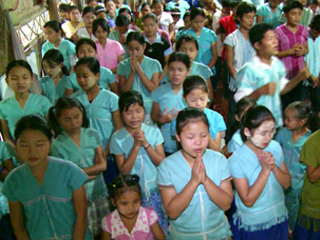 La nueva evangelización y sus promotores sueñan con poder un día llegar a los oídos y  a los corazones de esos que no le aman por que no le conocen y que por eso siguen haciendo sonar en el mundo los lamentos del Apostol Pablo, recordando al Profeta Isaías: "¿Cómo, pues, invocarán a aquel en quien no han creído? ¿Y cómo creerán en aquel de quien no han oído? ¿Y cómo oirán sin haber quien les predique? (Rom. 10.14)No es fácil olvidar la siembra cristiana, teniendo en cuenta la permanencia secular de grandes núcleos de cristianos en estos ambientes en los que se cultivó el arte y la mística, en donde se admiró la naturaleza y la vida, en donde se conservaron con serenidad los valores recibidos con sencillez desde otros pueblo de la tierra.Desde esa perspectiva, valoramos la realidad eclesial, espiritual y mundanal, y podemos formular determinadas conclusiones que afectarán a la cantidad, a la modalidad, a la variedad, a la flexibilidad y a la actividad de los Institutos religiosos. Ellos seguirán haciéndose presentes en el mundo con los rasgos valiosos y fundamentales de esa Iglesia siempre en actitud de conversión, es decir en renovación, en adaptación y en servicio a los hombres, pues para ese fin fue instituida por el mismo Jesús  DATOS Africa América  Asia Europa Oceanía TOTALPoblaciónCatólicos  son en %Sacerdotes  seculares  religiososHermanosReligiosasCatequist.  831.000  125.800  (15,14%)   22.800   11.200    6.900   49.500  315.000  829.000  550.5000  (66,40%)  123.850   49.500   21.300  265.000   36.500 3.735.000   109.000    (2,91%)    34.300    16.016     7.750   119.300    88.859  729.000  287.000  (39,36%)  191.500   62.300   21.450  286.000  300.000   31.000   11.500  (38,12%)    4.525    2.450    1.900    9.500    6.300 6.158.000 1.083.378  (17,58%)   376.975   141.466    59.500   920.300   448.159  DATOS Africa América   Asia  Europa Oceanía TOTALPoblación% aumentoCatólicos% de pobl.Sacerdotes Secular -15% Relig  . -25%Hnos -20%Religiosas    - 15%Catequistas.    + 15% 1.347.000      +15%   110,233    (8,18%)    16.315     7.554     4.800    38.261    36.528 1.033.000      +20%   569.768   (55,15%)   101.444    36.555    15.068   219.349     49.136 4.744.000      +10%   101.802    (2,1%)    26.872    11.698     5.540   100.216   102.187   720.000    +/- 0%   288.172   (40,0%)   189.104    50.940    21.559   367.139   375.000   42.000     +15%    8.327  (19,8%)    4.444    1.830    1.897   11.052    7.0387.887.000    + 15%1.078.302 (13.97%)  323.808  108.575   48.865  736.015  733.361